Re: Head of Science Applications – Al Jazeera AcademyMay 2018Dear ApplicantThank you for your interest in the post of Head of Science at Al Jazeera Academy.Our aim is to develop the potential of all students, both in the classroom and outside by aiming for excellence in all that we do and encouraging students and staff to do the same. Our school is unique in providing for the needs of our mainly Qatari pupil population with our mission to develop ‘Academic leaders with Islamic values.’ Our most valuable asset is our talented and dedicated team of highly qualified teaching and support staff. They provide care, guidance, support and inspiration to all students in a learning environment characterised by high standards of behaviour and mutual respect. Facilities for Science are good with specialist Science labs an associated Prep Rooms. There are 6 well equipped ICT teaching rooms. Every classroom has a Promethean Whiteboard and all pupils have tablets for use across subjects. Qatar’s rapid pace of development sees technology at its heart. Science is a strong and stable department delivering consistently positive outcomes for our young people over time.We are proud to be a part of the Ta’allum Group of Schools and take the professional development of all our staff very seriously. We offer a range of development opportunities for our staff both within our school but also within the wider Ta’allum Group. You will find a job description, person specification along with further details about the post, the department and the Academy from the information provided. You are also very welcome to contact me for an informal discussion about the post. To apply please submit the TES application form, including a supporting statement of application, outlining your skills, experience, motivation for joining the AJA team in Doha along with your vision for the leadership of Science at Al Jazeera Academy.Applications should be completed online and they will be forwarded to:Peter Kubicki, Head of Secondary School, secondaryhead@aja.edu.qa  (Please also forward a copy of your application to the HR Manager at recruitment@taalumgroup.com)Please visit our websites – www.taalumgroup.com and http://aja.edu.qa/ to find out more about our schools and the Ta’allum Group of schools. Candidates are very welcome to arrange an informal discussion with the Head of Secondary about the post prior to application. Tel: 00 974 50373045The closing date is Wednesday May 30th 2018. Interviews will be conducted by Skype. We look forward to receiving your application. Yours faithfully,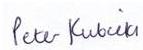 Peter Kubicki (Head of Secondary School)